 ŘEDITELSTVÍ SILNIC A DÁLNIC CROBJEDNÁVKAčíslo objednávky: 29ZA-003071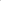 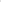 Objednatel:	Dodavatel:Ředitelství silnic a dálnic ČR	Obchodní jméno: FMH, s.r.o.ssÚD 7 Adresa: Kubelíkova 1 170/11, 130 00 Praha Bankovní spojení: ČNB IČO: xxxxxxxxxxxxxxxxxxxxxxxxxxxxxxxxxxxxxxxxxxxxxxx DIČ: CZ09743936 IČO: 65993390 Kontaktní osoba: xxxxxxxxxxxxxxxxxxxx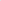 DIČ: CZ65993390Tato objednávka Objednatele zavazuje po jejím potvrzení Dodavatelem obě smluvní strany ke splnění stanovených závazků a nahrazuje smlouvu. Dodavatel se zavazuje provést na svůj náklad a nebezpečí pro Objednatele dílo specifikované níže. Objednatel se zavazuje zaplatit za dílo provedené v souladu s touto objednávkou cenu uvedenou níže.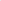 Místo dodání: Dálnice D2 - most D2 — 058..1.Kontaktní osoba Objednatele: xxxxxxxxxxxxxxxxxFakturujte: Ředitelství silnic a dálnic ČR, Na Pankráci 56, 140 00 Praha 4Faktury zasílejte na adresu: SSÚD 7, Bratislavská 867, 691 45 PodivínObchodní a platební podmínky: Objednatel uhradí cenu jednorázovým bankovním převodem na účet Dodavatele uvedený na faktuře, termín splatnosti je stanoven na 30 dnů ode dne doručení faktury Objednateli. Fakturu lze předložit nejdříve po protokolárním převzetí stavebních prací Objednatelem bez vad či nedodělků. Faktura musí obsahovat veškeré náležitosti stanovené platnými právními předpisy, číslo objednávky a místo dodání. Objednatel neposkytuje žádné zálohy na cenu, ani dílčí platby ceny. Potvrzením přijetí (akceptací) této objednávky se Dodavatel zavazuje plnit veškeré povinnosti v této objednávce uvedené. Objednatel výslovně vylučuje akceptaci objednávky Dodavatelem s jakýmikoliv změnami jejího obsahu, k takovému právnímu jednání Dodavatele se nepřihlíží. Dodavatel poskytuje souhlas s uveřejněním objednávky a jejího potvrzení v registru smluv zřízeným zákonem č. 340/2015 Sb., o zvláštních podmínkách účinnosti některých smluv, uveřejňování těchto smluv a o registru smluv, ve znění pozdějších předpisů (dále jako „zákon o registru smluv”), Objednatelem. Objednávka je účinná okamžikem zveřejnění v registru smluv. Objednatel je oprávněn kdykoliv po uzavření objednávky tuto objednávku vypovědět s účinky od doručení písemné výpovědi Dodavateli, a to i bez uvedení důvodu. Výpověď objednávky dle předcházející věty nemá vliv na již řádně poskytnuté plnění včetně práv a povinností z něj vyplývajících.1 2Objednáváme u Vás: SA - Oprava výtluků mikrovlnnou technologií Lhůta pro dodání či termín dodání: Do 15.10.2021 Celková hodnota objednávky v Kč bez DPH / vč. DPH: 57 600,- / 69 696,-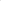 V případě akceptace objednávky Objednatele Dodavatel objednávku písemně potvrdí prostřednictvím e-mailu zaslaného do e-mailové schránky Objednatele xxxxxxxxxxxxxxxx. V případě nepotvrzení akceptace objednávky Objednatele Dodavatelem ve lhůtě 3 pracovních dnů ode dne odeslání objednávky Objednatelem platí, že Dodavatel objednávku neakceptoval a objednávka je bez dalšího zneplatněna.Nedílnou součástí této objednávky jsou následující přílohy:Příloha č. 1 — Specifikace Díla Příloha č. 2 — Položkový rozpis cenyZa Objednatele: Bc. xxxxxxxxxxxxxxxxxxVedoucí ssÚD 7PODEPSÁNO PROSTŘEDNICTVÍM UZNÁVANÉHO ELEKTRONICKÉHO PODPISU DLE ZÁKONA Č. 297/2016 SB., O SLUŽBÁCH VYTVÁŘEJÍCÍCH DŮVĚRU PRO ELEKTRONICKÉ TRANSAKCE, VE ZNĚNÍ POZDĚJŠÍCH PŘEDPISŮ2 2Specifikace DílaPředmětem plnění jsou opravy závad lokálních poruch obrusné a ložní vrstvy netuhých vozovek.Staničení:Dálnice D2 - most D2 - 058..1.Požadavky:Bude provedena oprava lokálních poruch obrusné a ložní vrstvy netuhých vozovek. Při opravě dojde k bezespárému spojení původní a doplněné směsi a tím k trvalému uzavření poruchy (tzn., že při opravě nevzniká pracovní spára, kterou je potřeba utěsnit). Porucha bude mechanicky vycłstena.Po vyčištění poruchy bude proveden mikrovlnný ohřev: neporušené části vrstvy asfaltové vozovky v blízkém okolí poruchy, a to v celé tloušťce vrstvy  doplňované asfaltové směsi.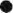 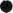 Po dosažení technologické teploty vrstev vozovky i asfaltové směsi je doplněna do místa poruchy asfaltová směs a zhutněna.Ostatní:Práce budou provedeny v souladu s platnými předpisy, ČSN, TKP, SPK a TP. Při práci budou dodržovány veškeré právní předpisy, týkající se zajištění bezpečnosti a ochrany zdraví při práci. Veškeré práce musí být realizovány v souladu se standardy ŘSD ČR „ Bezpečnost prací”: http://www.rsd.cz\Technicke-predpisy\Bezpecnost-praci-za-provozu.Zhotovitel je povinen nahlásit objednavateli provádění prací na dálnici D2 48 hodin předem tak, aby akce mohla být zanesena do IS Dálnice.DIO zajistí ssÚD PodivínI 1-öäaPoložkový rozpis ceny - oprava výtluků homogenním zahřátím v celé tloušťce porušené vrstvy most D2 - 058..1Položkový rozpis ceny - oprava výtluků homogenním zahřátím v celé tloušťce porušené vrstvy most D2 - 058..1Položkový rozpis ceny - oprava výtluků homogenním zahřátím v celé tloušťce porušené vrstvy most D2 - 058..1Položkový rozpis ceny - oprava výtluků homogenním zahřátím v celé tloušťce porušené vrstvy most D2 - 058..1Položkový rozpis ceny - oprava výtluků homogenním zahřátím v celé tloušťce porušené vrstvy most D2 - 058..1Položkový rozpis ceny - oprava výtluků homogenním zahřátím v celé tloušťce porušené vrstvy most D2 - 058..1Položkový rozpis ceny - oprava výtluků homogenním zahřátím v celé tloušťce porušené vrstvy most D2 - 058..1Poř.č.P.č. dle OTSKPNázev položkym.j.výměrajed. cenacena celkem Kč157794A1SOLITERNÍ VÝSPRAVA VÝTLUKŮ HOMOGENNÍM ZAHŘÁTÍM V CELÉ TLOUŠŤCE PORUŠENÉ VRSTVY tl.do 100mm (např. MIKROVLNNOU TECHNOLOGIÍ) do maximální velikosti plochy 500x700 mm - LÉTOks10,005 760,0057 600,00Cena zahrnuje:Provedení opravy mikrovlnnou technologií dle předepsaného technologické předpisu, včetně dodání předepsané balené asfaltové směsiOdstranění znečištěného okraje výtluku včetně odvozu přebytečného materiáluVyčištění výtlukuVysušení v případě potřebyNátěr výtluku penetrací v min. požadovaném množstvíHomogenní ohřev výtluku (mikrovlnnou technologii) na požadovanou teplotuZahřátí předepsané balené asfaltové směsi na místěVýplň výtluku předepsanou balenou asfaltovou směsíHutnění asfaltové směsi odpovídající technologiíVeškerou dopravu a manipulaciCelkem cena bez DPHxxxxxxxxDPH 21%xxxxxxxxCelkem cena s DPH69 696,00